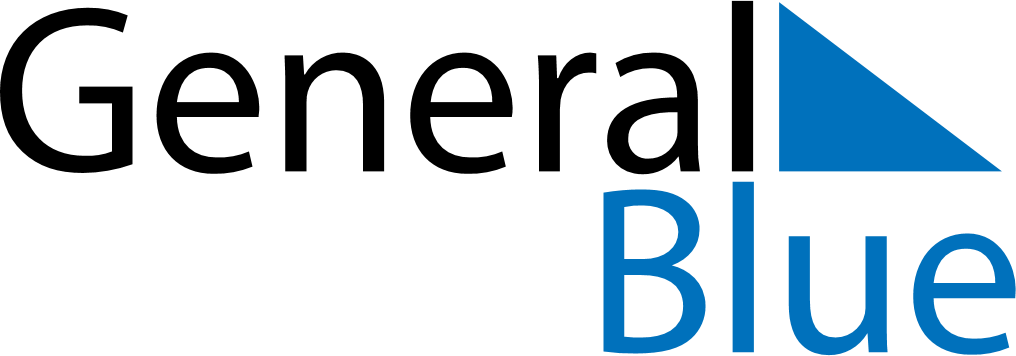 August 2021August 2021August 2021August 2021ZimbabweZimbabweZimbabweMondayTuesdayWednesdayThursdayFridaySaturdaySaturdaySunday123456778910111213141415Heroes’ DayDefence Forces Day161718192021212223242526272828293031